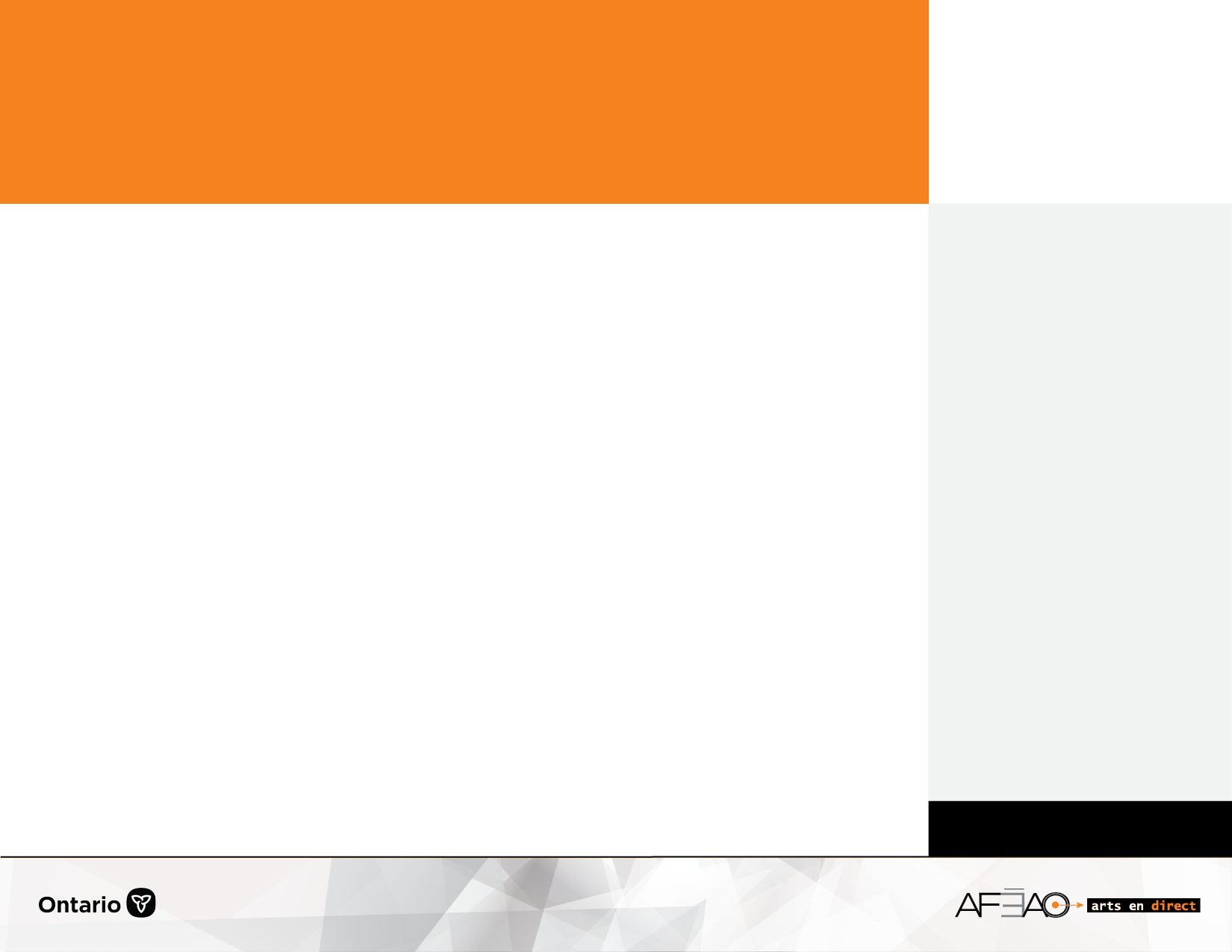 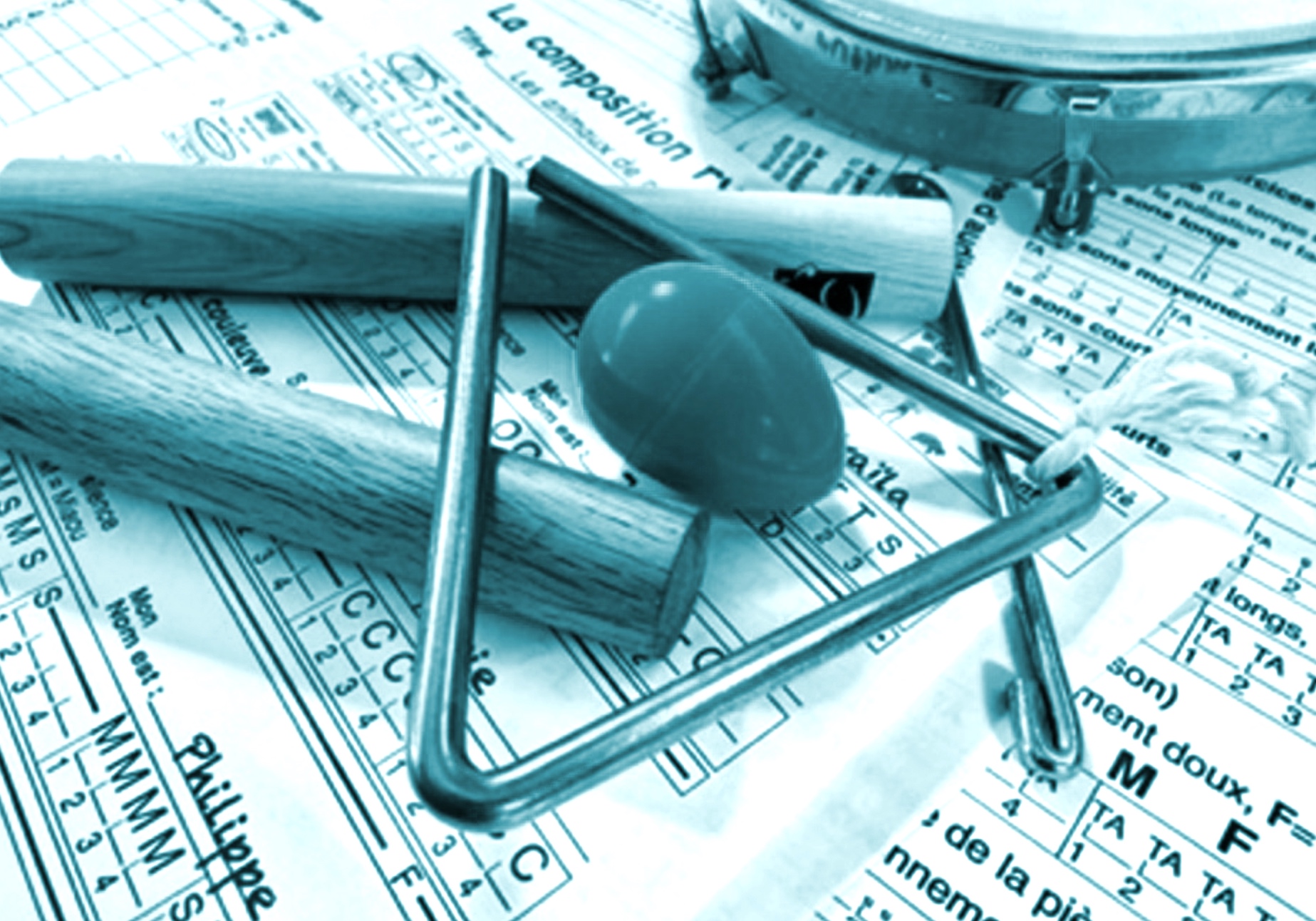 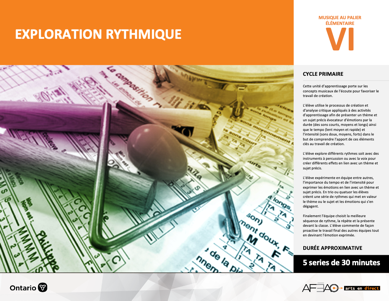 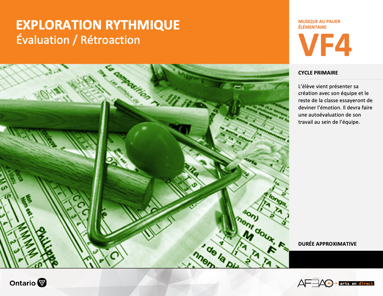 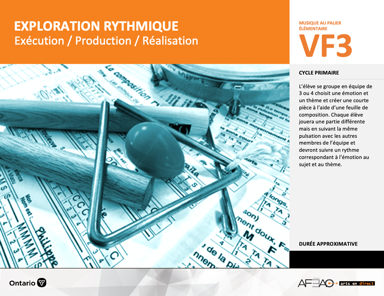 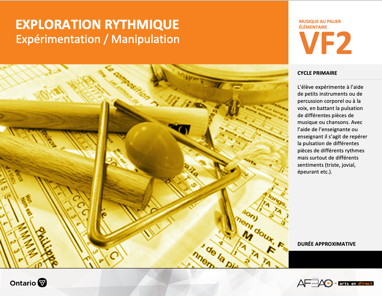 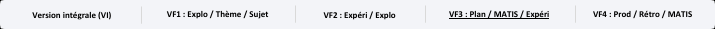 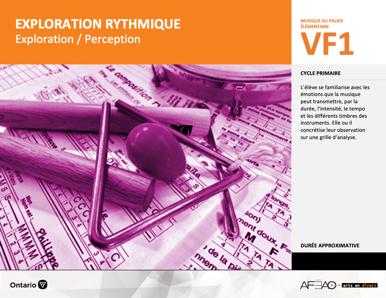 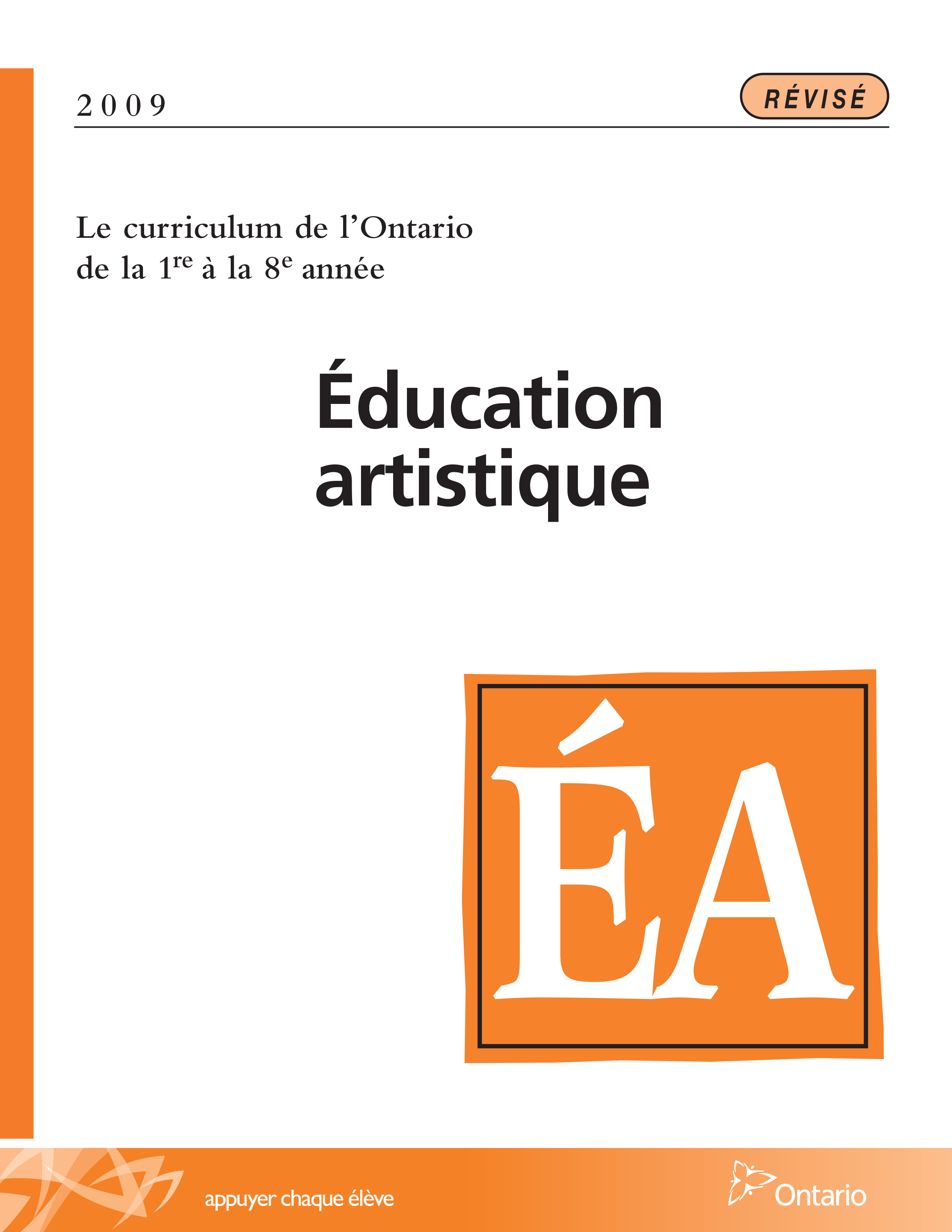 Documents d’accompagnement Table des matières Description Liste des attentes et contenusMusique - 4e annéeMusique - 5e annéeMusique - 6e annéeTableau des fondements théoriques à l’étudeMusique - 4e annéeMusique - 5e annéeMusique - 6e annéeDéroulementExécution / Production / Réalisation DescriptionCette unité d’apprentissage porte sur les concepts musicaux de l’écoute pour favoriser le travail de création. L’élève utilise le processus de création et d’analyse critique appliqués à des activités d’apprentissage afin de présenter un thème et un sujet précis évocateur d’émotions par la durée (des sons courts, moyens et longs) ainsi que le tempo (lent moyen et rapide) et l’intensité (sons doux, moyens, forts) dans le but de comprendre l’apport de ces éléments clés au travail de création. L’élève explore différents rythmes soit avec des instruments à percussion ou avec la voix pour créer différents effets en lien avec un thème et sujet précis. L’élève expérimente en équipe entre autres, l’importance du tempo et de l’intensité pour exprimer les émotions en lien avec un thème et sujet précis. En trio ou quatuor les élèves créent une série de rythmes qui met en valeur le thème ou le sujet et les émotions qui s’en dégagent. Finalement l’équipe choisit la meilleure séquence de rythme, la répète et la présente devant la classe. L’élève commente de façon proactive le travail final des autres équipes tout en devinant l’émotion exprimée.Description de chaque étape du déroulement VF (fragmentée) VF3 : Exécution / Production / RéalisationL’élève se groupe en équipe de 3 ou 4 choisit une émotion et un thème et créer une courte pièce à l’aide d’une feuille de composition. Chaque élève jouera une partie différente mais en suivant la même pulsation avec les autres membres de l’équipe et devront suivre un rythme correspondant à l’émotion au sujet et au thème.Liste des attentes et contenus À la fin de l’année, l`élève doit pouvoir :Musique 4e - 5e - 6eÀ la fin du cour l’élève doit pouvoir :Attente :D1. Produire, en chantant et en jouant, des œuvres musicales en appliquant les fondements à l’étude et en suivant le	processus de création artistique.D2. Communiquer son analyse et son appréciation de diverses œuvres musicales en utilisant les termes justes et le processus	d’analyse critique.CONTENUS D’APPRENTISSAGEPour satisfaire aux attentes, l’élève doit pouvoir :Production et expression D1.1 Recourir au processus de création artistique pour réaliser diverses œuvres musicales.D1.2 Créer des compositions musicales en utilisant une notation traditionnelle ou personnelle et en tenant compte des éléments clés et des principes esthétiques pour accompagner un texte écrit.D1.3 Interpréter des compositions musicales en utilisant une variété d’instruments ou sa voix et en suivant les techniques d’interprétation.Analyse et appréciationD2.1 Recourir au processus d’analyse critique pour analyser et apprécier diverses œuvres musicales.D2.2 Analyser, à l’aide des fondements à l’étude, plusieurs œuvres musicales – les siennes, celles de ses pairs et celles de musiciennes et musiciens baroques.D2.3 Exprimer de différentes façons (p. ex., oralement, par écrit, avec une danse créative) son appréciation d’œuvres musicales d’hier et d’aujourd’hui. Tableau des fondements théoriques à l’étudeDéroulementExécution / Production / RéalisationPréambule générique à toutes les unités d’apprentissage (voir EXPLORYTH_VI_Préunité)N. B. : Les ajustements aux documents d’accompagnement pour les quatrièmes et cinquièmes années se trouvent à la fin de chaque étape du déroulement pédagogique. Matériel, outil, équipementPrévoyez utiliser le TBI, l’écran et le projecteur. Prévoyez un ensemble de petits instruments de percussion (maracas, tambourin, bâtons rythmiques, petit tambour etc.).Utilisez la vidéo EXPLORYTH_VF3_Video10 pour faire la démonstration.Utilisez la fiche EXPLORYTH_VF3_Fiche11 (2/4) ou EXPLORYTH_VF3_Fiche12 (4/4) pour la composition d’une formule rythmique. Enseignante / Enseignant Divisez la classe en équipe de 4 élèves.Distribuez la fiche de composition EXPLORYTH_VF3_Fiche11 (2/4) ou EXPLORYTH_VF3_Fiche12 (4/4)Choisissez un thème (Ex : une saison, les sports d’hiver, les moyens de transport).Expliquez les étapes de la composition à l’aide de la vidéo EXPLORYTH_VF3_Video10.Utilisez le document EXPLORYTH_VF3_Annexe3 pour noter vos observations.Élève Compose une formule rythmique dont le thème est … Utilise la fiche de composition EXPLORYTH_VF3_Fiche11 (2/4) ou EXPLORYTH_VF3_Fiche12 (4/4).Suis les étapes de la composition qui a été démontré dans la vidéo EXPLORYTH_VF3_Video10.Utilise le meilleur de ton travail d’expérimentation.Répète cela avec les autres membres de ton équipe et fais les modifications nécessaires pour que cette composition soit harmonieuse.DOCUMENTS D’ACCOMPAGNEMENTEXPLORYTH_VF3_Annexe3EXPLORYTH_VF3_Video10EXPLORYTH_VF3_Fiche10EXPLORYTH_VF3_Fiche11EXPLORYTH_VF3_Fiche12Adaptations selon l’année du cycle4e année : EXPLORYTH_VF3_Video10_4eEXPLORYTH_VF3_Fiche10_4e6e année : EXPLORYTH_VF3_Fiche13_6eMUSIQUEMUSIQUEMUSIQUEMUSIQUEMUSIQUEMUSIQUEFONDEMENTS À L’ÉTUDE 4E ANNÉEFONDEMENTS À L’ÉTUDE 4E ANNÉEFONDEMENTS À L’ÉTUDE 4E ANNÉEFONDEMENTS À L’ÉTUDE 4E ANNÉEFONDEMENTS À L’ÉTUDE 4E ANNÉEÉléments clésÉléments clésÉléments clésÉléments clésÉléments clésÉléments clésÉléments clésÉléments clésÉléments clésÉléments clésÉléments clésÉléments clésÉléments clésÉléments clésÉléments clésÉléments clésÉléments clésÉléments clésÉléments clésÉléments clésÉléments clésÉléments clésÉléments clésÉléments clésHauteurHauteurDuréeDuréeDuréeDuréeDuréeIntensitéIntensitéIntensitéIntensitéIntensitéIntensitéIntensitéTimbreTimbreTimbreTimbreTimbreTimbreTimbreTimbreTimbreTimbre•
•
•

•

•sons aigus, moyens, graves
sons de la même hauteur
sons ascendants
sons descendants
notes de la gamme en clé de sol : do, ré, mi, fa, sol, la, si
position des notes et des silences sur portée en clé de solsons aigus, moyens, graves
sons de la même hauteur
sons ascendants
sons descendants
notes de la gamme en clé de sol : do, ré, mi, fa, sol, la, si
position des notes et des silences sur portée en clé de sol•
•

•
•

•

•sons courts, moyens, longs, silence
pulsation : battements réguliers,
irréguliers
tempo rapide, moyen, lent
valeur des figures de notes : ronde, blanche, noire, croche
valeur des figures de silences : pause, demi-pause, soupir, demi-soupir
chiffres indicateurs : mesures binaires (2/4, 4/4) sons courts, moyens, longs, silence
pulsation : battements réguliers,
irréguliers
tempo rapide, moyen, lent
valeur des figures de notes : ronde, blanche, noire, croche
valeur des figures de silences : pause, demi-pause, soupir, demi-soupir
chiffres indicateurs : mesures binaires (2/4, 4/4) sons courts, moyens, longs, silence
pulsation : battements réguliers,
irréguliers
tempo rapide, moyen, lent
valeur des figures de notes : ronde, blanche, noire, croche
valeur des figures de silences : pause, demi-pause, soupir, demi-soupir
chiffres indicateurs : mesures binaires (2/4, 4/4) sons courts, moyens, longs, silence
pulsation : battements réguliers,
irréguliers
tempo rapide, moyen, lent
valeur des figures de notes : ronde, blanche, noire, croche
valeur des figures de silences : pause, demi-pause, soupir, demi-soupir
chiffres indicateurs : mesures binaires (2/4, 4/4) sons courts, moyens, longs, silence
pulsation : battements réguliers,
irréguliers
tempo rapide, moyen, lent
valeur des figures de notes : ronde, blanche, noire, croche
valeur des figures de silences : pause, demi-pause, soupir, demi-soupir
chiffres indicateurs : mesures binaires (2/4, 4/4) sons courts, moyens, longs, silence
pulsation : battements réguliers,
irréguliers
tempo rapide, moyen, lent
valeur des figures de notes : ronde, blanche, noire, croche
valeur des figures de silences : pause, demi-pause, soupir, demi-soupir
chiffres indicateurs : mesures binaires (2/4, 4/4) •
•
•••••
•
••••sons doux, moyens, forts
crescendo, decrescendo
nuances : 
piano(p) : jouer doucement
mezzo piano (mp) : jouer modérément piano
mezzo forte (mf) : jouer modérément fort
forte (f) : jouer fortsons doux, moyens, forts
crescendo, decrescendo
nuances : 
piano(p) : jouer doucement
mezzo piano (mp) : jouer modérément piano
mezzo forte (mf) : jouer modérément fort
forte (f) : jouer fortsons doux, moyens, forts
crescendo, decrescendo
nuances : 
piano(p) : jouer doucement
mezzo piano (mp) : jouer modérément piano
mezzo forte (mf) : jouer modérément fort
forte (f) : jouer fortsons doux, moyens, forts
crescendo, decrescendo
nuances : 
piano(p) : jouer doucement
mezzo piano (mp) : jouer modérément piano
mezzo forte (mf) : jouer modérément fort
forte (f) : jouer fortsons doux, moyens, forts
crescendo, decrescendo
nuances : 
piano(p) : jouer doucement
mezzo piano (mp) : jouer modérément piano
mezzo forte (mf) : jouer modérément fort
forte (f) : jouer fortsons doux, moyens, forts
crescendo, decrescendo
nuances : 
piano(p) : jouer doucement
mezzo piano (mp) : jouer modérément piano
mezzo forte (mf) : jouer modérément fort
forte (f) : jouer fort•
•




•chant à l’unisson et en canon à plusieurs voix
instruments à vent de la famille des bois
• sans anche : flûte à bec, flûte traversière, 
   piccolo, quéna
• avec anche : basson, clarinette, saxophone
• instruments à vent de la famille
des cuivres (p. ex., cor, trombone, trompette, tuba)chant à l’unisson et en canon à plusieurs voix
instruments à vent de la famille des bois
• sans anche : flûte à bec, flûte traversière, 
   piccolo, quéna
• avec anche : basson, clarinette, saxophone
• instruments à vent de la famille
des cuivres (p. ex., cor, trombone, trompette, tuba)chant à l’unisson et en canon à plusieurs voix
instruments à vent de la famille des bois
• sans anche : flûte à bec, flûte traversière, 
   piccolo, quéna
• avec anche : basson, clarinette, saxophone
• instruments à vent de la famille
des cuivres (p. ex., cor, trombone, trompette, tuba)chant à l’unisson et en canon à plusieurs voix
instruments à vent de la famille des bois
• sans anche : flûte à bec, flûte traversière, 
   piccolo, quéna
• avec anche : basson, clarinette, saxophone
• instruments à vent de la famille
des cuivres (p. ex., cor, trombone, trompette, tuba)chant à l’unisson et en canon à plusieurs voix
instruments à vent de la famille des bois
• sans anche : flûte à bec, flûte traversière, 
   piccolo, quéna
• avec anche : basson, clarinette, saxophone
• instruments à vent de la famille
des cuivres (p. ex., cor, trombone, trompette, tuba)Principe esthétiquePrincipe esthétiquePrincipe esthétiquePrincipe esthétiquePrincipe esthétiquePrincipe esthétiquePrincipe esthétiqueForme de représentation et techniqueForme de représentation et techniqueForme de représentation et techniqueForme de représentation et techniqueForme de représentation et techniqueForme de représentation et techniqueForme de représentation et techniqueForme de représentation et techniqueForme de représentation et techniqueForme de représentation et techniqueForme de représentation et techniqueForme de représentation et techniqueForme de représentation et techniqueForme de représentation et techniqueForme de représentation et techniqueForme de représentation et techniqueForme de représentation et technique•
•contraste
répétition : éléments semblables qui reviennent selon une suite logique, comme la même mélodie à chaque refrain ou le retour périodique des temps forts et des temps faibles dans une pièce musicale. Une œuvre contient des répétitions lorsque la compositrice ou le compositeur reprend plusieurs fois et de façon organisée diverses composantes tout au cours de sa création. contraste
répétition : éléments semblables qui reviennent selon une suite logique, comme la même mélodie à chaque refrain ou le retour périodique des temps forts et des temps faibles dans une pièce musicale. Une œuvre contient des répétitions lorsque la compositrice ou le compositeur reprend plusieurs fois et de façon organisée diverses composantes tout au cours de sa création. contraste
répétition : éléments semblables qui reviennent selon une suite logique, comme la même mélodie à chaque refrain ou le retour périodique des temps forts et des temps faibles dans une pièce musicale. Une œuvre contient des répétitions lorsque la compositrice ou le compositeur reprend plusieurs fois et de façon organisée diverses composantes tout au cours de sa création. contraste
répétition : éléments semblables qui reviennent selon une suite logique, comme la même mélodie à chaque refrain ou le retour périodique des temps forts et des temps faibles dans une pièce musicale. Une œuvre contient des répétitions lorsque la compositrice ou le compositeur reprend plusieurs fois et de façon organisée diverses composantes tout au cours de sa création. contraste
répétition : éléments semblables qui reviennent selon une suite logique, comme la même mélodie à chaque refrain ou le retour périodique des temps forts et des temps faibles dans une pièce musicale. Une œuvre contient des répétitions lorsque la compositrice ou le compositeur reprend plusieurs fois et de façon organisée diverses composantes tout au cours de sa création. contraste
répétition : éléments semblables qui reviennent selon une suite logique, comme la même mélodie à chaque refrain ou le retour périodique des temps forts et des temps faibles dans une pièce musicale. Une œuvre contient des répétitions lorsque la compositrice ou le compositeur reprend plusieurs fois et de façon organisée diverses composantes tout au cours de sa création. contraste
répétition : éléments semblables qui reviennent selon une suite logique, comme la même mélodie à chaque refrain ou le retour périodique des temps forts et des temps faibles dans une pièce musicale. Une œuvre contient des répétitions lorsque la compositrice ou le compositeur reprend plusieurs fois et de façon organisée diverses composantes tout au cours de sa création. contraste
répétition : éléments semblables qui reviennent selon une suite logique, comme la même mélodie à chaque refrain ou le retour périodique des temps forts et des temps faibles dans une pièce musicale. Une œuvre contient des répétitions lorsque la compositrice ou le compositeur reprend plusieurs fois et de façon organisée diverses composantes tout au cours de sa création. contraste
répétition : éléments semblables qui reviennent selon une suite logique, comme la même mélodie à chaque refrain ou le retour périodique des temps forts et des temps faibles dans une pièce musicale. Une œuvre contient des répétitions lorsque la compositrice ou le compositeur reprend plusieurs fois et de façon organisée diverses composantes tout au cours de sa création. •

•
••

•
•chansons : traditionnelle, populaire, autochtone, francophone ontarienne
technique d’interprétation de la voix (p. ex., utiliser différentes hauteurs, durées, intensités et timbres) et des instruments (p. ex., sons frappés, frottés, pincés)
technique vocale : échauffement de la voix, connaissance du texte, posture, concentration, justesse vocale, maîtrise de vocalises simpleschansons : traditionnelle, populaire, autochtone, francophone ontarienne
technique d’interprétation de la voix (p. ex., utiliser différentes hauteurs, durées, intensités et timbres) et des instruments (p. ex., sons frappés, frottés, pincés)
technique vocale : échauffement de la voix, connaissance du texte, posture, concentration, justesse vocale, maîtrise de vocalises simpleschansons : traditionnelle, populaire, autochtone, francophone ontarienne
technique d’interprétation de la voix (p. ex., utiliser différentes hauteurs, durées, intensités et timbres) et des instruments (p. ex., sons frappés, frottés, pincés)
technique vocale : échauffement de la voix, connaissance du texte, posture, concentration, justesse vocale, maîtrise de vocalises simpleschansons : traditionnelle, populaire, autochtone, francophone ontarienne
technique d’interprétation de la voix (p. ex., utiliser différentes hauteurs, durées, intensités et timbres) et des instruments (p. ex., sons frappés, frottés, pincés)
technique vocale : échauffement de la voix, connaissance du texte, posture, concentration, justesse vocale, maîtrise de vocalises simpleschansons : traditionnelle, populaire, autochtone, francophone ontarienne
technique d’interprétation de la voix (p. ex., utiliser différentes hauteurs, durées, intensités et timbres) et des instruments (p. ex., sons frappés, frottés, pincés)
technique vocale : échauffement de la voix, connaissance du texte, posture, concentration, justesse vocale, maîtrise de vocalises simpleschansons : traditionnelle, populaire, autochtone, francophone ontarienne
technique d’interprétation de la voix (p. ex., utiliser différentes hauteurs, durées, intensités et timbres) et des instruments (p. ex., sons frappés, frottés, pincés)
technique vocale : échauffement de la voix, connaissance du texte, posture, concentration, justesse vocale, maîtrise de vocalises simpleschansons : traditionnelle, populaire, autochtone, francophone ontarienne
technique d’interprétation de la voix (p. ex., utiliser différentes hauteurs, durées, intensités et timbres) et des instruments (p. ex., sons frappés, frottés, pincés)
technique vocale : échauffement de la voix, connaissance du texte, posture, concentration, justesse vocale, maîtrise de vocalises simpleschansons : traditionnelle, populaire, autochtone, francophone ontarienne
technique d’interprétation de la voix (p. ex., utiliser différentes hauteurs, durées, intensités et timbres) et des instruments (p. ex., sons frappés, frottés, pincés)
technique vocale : échauffement de la voix, connaissance du texte, posture, concentration, justesse vocale, maîtrise de vocalises simpleschansons : traditionnelle, populaire, autochtone, francophone ontarienne
technique d’interprétation de la voix (p. ex., utiliser différentes hauteurs, durées, intensités et timbres) et des instruments (p. ex., sons frappés, frottés, pincés)
technique vocale : échauffement de la voix, connaissance du texte, posture, concentration, justesse vocale, maîtrise de vocalises simpleschansons : traditionnelle, populaire, autochtone, francophone ontarienne
technique d’interprétation de la voix (p. ex., utiliser différentes hauteurs, durées, intensités et timbres) et des instruments (p. ex., sons frappés, frottés, pincés)
technique vocale : échauffement de la voix, connaissance du texte, posture, concentration, justesse vocale, maîtrise de vocalises simpleschansons : traditionnelle, populaire, autochtone, francophone ontarienne
technique d’interprétation de la voix (p. ex., utiliser différentes hauteurs, durées, intensités et timbres) et des instruments (p. ex., sons frappés, frottés, pincés)
technique vocale : échauffement de la voix, connaissance du texte, posture, concentration, justesse vocale, maîtrise de vocalises simpleschansons : traditionnelle, populaire, autochtone, francophone ontarienne
technique d’interprétation de la voix (p. ex., utiliser différentes hauteurs, durées, intensités et timbres) et des instruments (p. ex., sons frappés, frottés, pincés)
technique vocale : échauffement de la voix, connaissance du texte, posture, concentration, justesse vocale, maîtrise de vocalises simplesMUSIQUEMUSIQUEMUSIQUEMUSIQUEMUSIQUEMUSIQUEMUSIQUEMUSIQUEMUSIQUEMUSIQUEMUSIQUEFONDEMENTS À L’ÉTUDE 5E ANNÉEFONDEMENTS À L’ÉTUDE 5E ANNÉEFONDEMENTS À L’ÉTUDE 5E ANNÉEFONDEMENTS À L’ÉTUDE 5E ANNÉEFONDEMENTS À L’ÉTUDE 5E ANNÉEFONDEMENTS À L’ÉTUDE 5E ANNÉEFONDEMENTS À L’ÉTUDE 5E ANNÉEFONDEMENTS À L’ÉTUDE 5E ANNÉEFONDEMENTS À L’ÉTUDE 5E ANNÉEÉléments clésÉléments clésÉléments clésÉléments clésÉléments clésÉléments clésÉléments clésÉléments clésÉléments clésÉléments clésÉléments clésÉléments clésÉléments clésÉléments clésÉléments clésÉléments clésÉléments clésÉléments clésÉléments clésÉléments clésÉléments clésÉléments clésÉléments clésÉléments clésHauteurHauteurHauteurHauteurDuréeDuréeDuréeDuréeDuréeDuréeDuréeDuréeDuréeDuréeIntensitéIntensitéIntensitéIntensitéIntensitéTimbreTimbreTimbreTimbreTimbre•

•

•notes de la gamme en clé de sol :do, ré, mi, fa, sol, la, si
position des notes et des silences sur la portée en clé de sol
symboles d’altération :  
- bécarre: placé devant une note, il 
  annule un bémol ou un dièse
- bémol : placé devant une note, il 
  l’abaisse d’un demi-ton
- dièse : placé devant une note, il l’élève 
  d’un demi-ton notes de la gamme en clé de sol :do, ré, mi, fa, sol, la, si
position des notes et des silences sur la portée en clé de sol
symboles d’altération :  
- bécarre: placé devant une note, il 
  annule un bémol ou un dièse
- bémol : placé devant une note, il 
  l’abaisse d’un demi-ton
- dièse : placé devant une note, il l’élève 
  d’un demi-ton notes de la gamme en clé de sol :do, ré, mi, fa, sol, la, si
position des notes et des silences sur la portée en clé de sol
symboles d’altération :  
- bécarre: placé devant une note, il 
  annule un bémol ou un dièse
- bémol : placé devant une note, il 
  l’abaisse d’un demi-ton
- dièse : placé devant une note, il l’élève 
  d’un demi-ton notes de la gamme en clé de sol :do, ré, mi, fa, sol, la, si
position des notes et des silences sur la portée en clé de sol
symboles d’altération :  
- bécarre: placé devant une note, il 
  annule un bémol ou un dièse
- bémol : placé devant une note, il 
  l’abaisse d’un demi-ton
- dièse : placé devant une note, il l’élève 
  d’un demi-ton •


•



•

•valeur des figures de notes : ronde, blanche, blanche pointée, noire,
noire pointée, croche, croche pointée
valeur des figures de silences : pause, pause pointée, demi-pause, demi-pause pointée, soupir, soupir pointé, demi-soupir, demi-soupir pointé
chiffres indicateurs : mesures binaire et ternaire (2/4, 4/4, 3/4)
barre de mesure simple : sur une partition, trait vertical séparant les durées et indiquant le cycle de tempsvaleur des figures de notes : ronde, blanche, blanche pointée, noire,
noire pointée, croche, croche pointée
valeur des figures de silences : pause, pause pointée, demi-pause, demi-pause pointée, soupir, soupir pointé, demi-soupir, demi-soupir pointé
chiffres indicateurs : mesures binaire et ternaire (2/4, 4/4, 3/4)
barre de mesure simple : sur une partition, trait vertical séparant les durées et indiquant le cycle de tempsvaleur des figures de notes : ronde, blanche, blanche pointée, noire,
noire pointée, croche, croche pointée
valeur des figures de silences : pause, pause pointée, demi-pause, demi-pause pointée, soupir, soupir pointé, demi-soupir, demi-soupir pointé
chiffres indicateurs : mesures binaire et ternaire (2/4, 4/4, 3/4)
barre de mesure simple : sur une partition, trait vertical séparant les durées et indiquant le cycle de tempsvaleur des figures de notes : ronde, blanche, blanche pointée, noire,
noire pointée, croche, croche pointée
valeur des figures de silences : pause, pause pointée, demi-pause, demi-pause pointée, soupir, soupir pointé, demi-soupir, demi-soupir pointé
chiffres indicateurs : mesures binaire et ternaire (2/4, 4/4, 3/4)
barre de mesure simple : sur une partition, trait vertical séparant les durées et indiquant le cycle de tempsvaleur des figures de notes : ronde, blanche, blanche pointée, noire,
noire pointée, croche, croche pointée
valeur des figures de silences : pause, pause pointée, demi-pause, demi-pause pointée, soupir, soupir pointé, demi-soupir, demi-soupir pointé
chiffres indicateurs : mesures binaire et ternaire (2/4, 4/4, 3/4)
barre de mesure simple : sur une partition, trait vertical séparant les durées et indiquant le cycle de tempsvaleur des figures de notes : ronde, blanche, blanche pointée, noire,
noire pointée, croche, croche pointée
valeur des figures de silences : pause, pause pointée, demi-pause, demi-pause pointée, soupir, soupir pointé, demi-soupir, demi-soupir pointé
chiffres indicateurs : mesures binaire et ternaire (2/4, 4/4, 3/4)
barre de mesure simple : sur une partition, trait vertical séparant les durées et indiquant le cycle de tempsvaleur des figures de notes : ronde, blanche, blanche pointée, noire,
noire pointée, croche, croche pointée
valeur des figures de silences : pause, pause pointée, demi-pause, demi-pause pointée, soupir, soupir pointé, demi-soupir, demi-soupir pointé
chiffres indicateurs : mesures binaire et ternaire (2/4, 4/4, 3/4)
barre de mesure simple : sur une partition, trait vertical séparant les durées et indiquant le cycle de tempsvaleur des figures de notes : ronde, blanche, blanche pointée, noire,
noire pointée, croche, croche pointée
valeur des figures de silences : pause, pause pointée, demi-pause, demi-pause pointée, soupir, soupir pointé, demi-soupir, demi-soupir pointé
chiffres indicateurs : mesures binaire et ternaire (2/4, 4/4, 3/4)
barre de mesure simple : sur une partition, trait vertical séparant les durées et indiquant le cycle de tempsvaleur des figures de notes : ronde, blanche, blanche pointée, noire,
noire pointée, croche, croche pointée
valeur des figures de silences : pause, pause pointée, demi-pause, demi-pause pointée, soupir, soupir pointé, demi-soupir, demi-soupir pointé
chiffres indicateurs : mesures binaire et ternaire (2/4, 4/4, 3/4)
barre de mesure simple : sur une partition, trait vertical séparant les durées et indiquant le cycle de temps•

•crescendo, decrescendo
nuances : piano, mezzo piano, mezzo forte, fortecrescendo, decrescendo
nuances : piano, mezzo piano, mezzo forte, fortecrescendo, decrescendo
nuances : piano, mezzo piano, mezzo forte, fortecrescendo, decrescendo
nuances : piano, mezzo piano, mezzo forte, forte•

•chant à l’unisson et en canon à
plusieurs voix
instruments de la famille des
percussions, des cordes, des bois et des cuivreschant à l’unisson et en canon à
plusieurs voix
instruments de la famille des
percussions, des cordes, des bois et des cuivreschant à l’unisson et en canon à
plusieurs voix
instruments de la famille des
percussions, des cordes, des bois et des cuivresPrincipe esthétiquePrincipe esthétiquePrincipe esthétiquePrincipe esthétiquePrincipe esthétiquePrincipe esthétiquePrincipe esthétiquePrincipe esthétiquePrincipe esthétiquePrincipe esthétiquePrincipe esthétiquePrincipe esthétiquePrincipe esthétiquePrincipe esthétiqueForme de représentation et techniqueForme de représentation et techniqueForme de représentation et techniqueForme de représentation et techniqueForme de représentation et techniqueForme de représentation et techniqueForme de représentation et techniqueForme de représentation et techniqueForme de représentation et techniqueForme de représentation et technique•
•
•
•contraste
répétition
variété
équilibre : rapport convenable, proportions heureuses entre des éléments opposés, juste répartition des parties d’un ensemble; état de stabilité ou d’harmonie qui en résulte. Répartition des composantes d’une œuvre de façon équilibrée. Égalité de forces entre deux ou plusieurs composantes qui s’opposent.contraste
répétition
variété
équilibre : rapport convenable, proportions heureuses entre des éléments opposés, juste répartition des parties d’un ensemble; état de stabilité ou d’harmonie qui en résulte. Répartition des composantes d’une œuvre de façon équilibrée. Égalité de forces entre deux ou plusieurs composantes qui s’opposent.contraste
répétition
variété
équilibre : rapport convenable, proportions heureuses entre des éléments opposés, juste répartition des parties d’un ensemble; état de stabilité ou d’harmonie qui en résulte. Répartition des composantes d’une œuvre de façon équilibrée. Égalité de forces entre deux ou plusieurs composantes qui s’opposent.contraste
répétition
variété
équilibre : rapport convenable, proportions heureuses entre des éléments opposés, juste répartition des parties d’un ensemble; état de stabilité ou d’harmonie qui en résulte. Répartition des composantes d’une œuvre de façon équilibrée. Égalité de forces entre deux ou plusieurs composantes qui s’opposent.contraste
répétition
variété
équilibre : rapport convenable, proportions heureuses entre des éléments opposés, juste répartition des parties d’un ensemble; état de stabilité ou d’harmonie qui en résulte. Répartition des composantes d’une œuvre de façon équilibrée. Égalité de forces entre deux ou plusieurs composantes qui s’opposent.contraste
répétition
variété
équilibre : rapport convenable, proportions heureuses entre des éléments opposés, juste répartition des parties d’un ensemble; état de stabilité ou d’harmonie qui en résulte. Répartition des composantes d’une œuvre de façon équilibrée. Égalité de forces entre deux ou plusieurs composantes qui s’opposent.contraste
répétition
variété
équilibre : rapport convenable, proportions heureuses entre des éléments opposés, juste répartition des parties d’un ensemble; état de stabilité ou d’harmonie qui en résulte. Répartition des composantes d’une œuvre de façon équilibrée. Égalité de forces entre deux ou plusieurs composantes qui s’opposent.contraste
répétition
variété
équilibre : rapport convenable, proportions heureuses entre des éléments opposés, juste répartition des parties d’un ensemble; état de stabilité ou d’harmonie qui en résulte. Répartition des composantes d’une œuvre de façon équilibrée. Égalité de forces entre deux ou plusieurs composantes qui s’opposent.contraste
répétition
variété
équilibre : rapport convenable, proportions heureuses entre des éléments opposés, juste répartition des parties d’un ensemble; état de stabilité ou d’harmonie qui en résulte. Répartition des composantes d’une œuvre de façon équilibrée. Égalité de forces entre deux ou plusieurs composantes qui s’opposent.contraste
répétition
variété
équilibre : rapport convenable, proportions heureuses entre des éléments opposés, juste répartition des parties d’un ensemble; état de stabilité ou d’harmonie qui en résulte. Répartition des composantes d’une œuvre de façon équilibrée. Égalité de forces entre deux ou plusieurs composantes qui s’opposent.contraste
répétition
variété
équilibre : rapport convenable, proportions heureuses entre des éléments opposés, juste répartition des parties d’un ensemble; état de stabilité ou d’harmonie qui en résulte. Répartition des composantes d’une œuvre de façon équilibrée. Égalité de forces entre deux ou plusieurs composantes qui s’opposent.contraste
répétition
variété
équilibre : rapport convenable, proportions heureuses entre des éléments opposés, juste répartition des parties d’un ensemble; état de stabilité ou d’harmonie qui en résulte. Répartition des composantes d’une œuvre de façon équilibrée. Égalité de forces entre deux ou plusieurs composantes qui s’opposent.contraste
répétition
variété
équilibre : rapport convenable, proportions heureuses entre des éléments opposés, juste répartition des parties d’un ensemble; état de stabilité ou d’harmonie qui en résulte. Répartition des composantes d’une œuvre de façon équilibrée. Égalité de forces entre deux ou plusieurs composantes qui s’opposent.contraste
répétition
variété
équilibre : rapport convenable, proportions heureuses entre des éléments opposés, juste répartition des parties d’un ensemble; état de stabilité ou d’harmonie qui en résulte. Répartition des composantes d’une œuvre de façon équilibrée. Égalité de forces entre deux ou plusieurs composantes qui s’opposent.•
•

•
•chansons traditionnelle et populaire
musiques : disco, Rock, Rap, électronique, folklorique, classique, baroque
technique d’interprétation de la voix et des instruments
technique vocale : échauffement de la voix, connaissance du texte, posture, concentration, justesse vocale, maîtrise de vocalises simples, respirationchansons traditionnelle et populaire
musiques : disco, Rock, Rap, électronique, folklorique, classique, baroque
technique d’interprétation de la voix et des instruments
technique vocale : échauffement de la voix, connaissance du texte, posture, concentration, justesse vocale, maîtrise de vocalises simples, respirationchansons traditionnelle et populaire
musiques : disco, Rock, Rap, électronique, folklorique, classique, baroque
technique d’interprétation de la voix et des instruments
technique vocale : échauffement de la voix, connaissance du texte, posture, concentration, justesse vocale, maîtrise de vocalises simples, respirationchansons traditionnelle et populaire
musiques : disco, Rock, Rap, électronique, folklorique, classique, baroque
technique d’interprétation de la voix et des instruments
technique vocale : échauffement de la voix, connaissance du texte, posture, concentration, justesse vocale, maîtrise de vocalises simples, respirationchansons traditionnelle et populaire
musiques : disco, Rock, Rap, électronique, folklorique, classique, baroque
technique d’interprétation de la voix et des instruments
technique vocale : échauffement de la voix, connaissance du texte, posture, concentration, justesse vocale, maîtrise de vocalises simples, respirationchansons traditionnelle et populaire
musiques : disco, Rock, Rap, électronique, folklorique, classique, baroque
technique d’interprétation de la voix et des instruments
technique vocale : échauffement de la voix, connaissance du texte, posture, concentration, justesse vocale, maîtrise de vocalises simples, respirationchansons traditionnelle et populaire
musiques : disco, Rock, Rap, électronique, folklorique, classique, baroque
technique d’interprétation de la voix et des instruments
technique vocale : échauffement de la voix, connaissance du texte, posture, concentration, justesse vocale, maîtrise de vocalises simples, respirationchansons traditionnelle et populaire
musiques : disco, Rock, Rap, électronique, folklorique, classique, baroque
technique d’interprétation de la voix et des instruments
technique vocale : échauffement de la voix, connaissance du texte, posture, concentration, justesse vocale, maîtrise de vocalises simples, respirationMUSIQUEMUSIQUEMUSIQUEFONDEMENTS À L’ÉTUDE 6E ANNÉEÉléments clésÉléments clésÉléments clésÉléments clésÉléments clésÉléments clésÉléments clésÉléments clésÉléments clésÉléments clésÉléments clésHauteurHauteurDuréeDuréeDuréeIntensitéIntensitéIntensitéTimbreTimbreTimbre•

•

•

•notes de la gamme en clé de sol :do, ré, mi, fa, sol, la, si
position des notes et des silences sur la
portée en clé de sol
gamme de do majeur : gamme ne contenant aucune altération
symboles d’altération notes de la gamme en clé de sol :do, ré, mi, fa, sol, la, si
position des notes et des silences sur la
portée en clé de sol
gamme de do majeur : gamme ne contenant aucune altération
symboles d’altération •

•

•
•valeur des figures de notes : ronde, blanche, noire, croche, double croche, triolet
valeur des figures de silences : pause, demi-pause, soupir, demi-soupir, quart de soupir
chiffres indicateurs : mesures binaire et ternaire
barre de mesure double avec, verticalement, un trait fin et un trait épais sur une partition. Ils indiquent la fin d’un morceau de musique.valeur des figures de notes : ronde, blanche, noire, croche, double croche, triolet
valeur des figures de silences : pause, demi-pause, soupir, demi-soupir, quart de soupir
chiffres indicateurs : mesures binaire et ternaire
barre de mesure double avec, verticalement, un trait fin et un trait épais sur une partition. Ils indiquent la fin d’un morceau de musique.•
•crescendo, decrescendo
nuances : piano, mezzo piano, mezzo forte, forte
pianissimo (pp) : jouer tout doucement
fortissimo (ff) : jouer très fortcrescendo, decrescendo
nuances : piano, mezzo piano, mezzo forte, forte
pianissimo (pp) : jouer tout doucement
fortissimo (ff) : jouer très fort•


•


•chant : à l’unisson, à deux voix (p. ex., S.S., S.A.) et en canon à plusieurs voix
instruments de la famille des percussions, des cordes, des bois et des cuivres
timbres spécifiques des voix
humaines :soprano (S), alto (A), ténor (T), basse Principe esthétiquePrincipe esthétiquePrincipe esthétiquePrincipe esthétiquePrincipe esthétiqueForme de représentation et techniqueForme de représentation et techniqueForme de représentation et techniqueForme de représentation et techniqueForme de représentation et techniqueForme de représentation et technique•
•
•
•
•contraste
répétition
variété
équilibre
unité : ensemble homogène lorsque toutes les composantes d’une œuvre musicale sont utilisées pour créer un même thème choisi par la compositrice ou le compositeur. État de ce qui forme un tout organique, dont les parties sont unies par des caractères communs, contribuant ainsi au fonctionnement de l’ensemble. contraste
répétition
variété
équilibre
unité : ensemble homogène lorsque toutes les composantes d’une œuvre musicale sont utilisées pour créer un même thème choisi par la compositrice ou le compositeur. État de ce qui forme un tout organique, dont les parties sont unies par des caractères communs, contribuant ainsi au fonctionnement de l’ensemble. contraste
répétition
variété
équilibre
unité : ensemble homogène lorsque toutes les composantes d’une œuvre musicale sont utilisées pour créer un même thème choisi par la compositrice ou le compositeur. État de ce qui forme un tout organique, dont les parties sont unies par des caractères communs, contribuant ainsi au fonctionnement de l’ensemble. contraste
répétition
variété
équilibre
unité : ensemble homogène lorsque toutes les composantes d’une œuvre musicale sont utilisées pour créer un même thème choisi par la compositrice ou le compositeur. État de ce qui forme un tout organique, dont les parties sont unies par des caractères communs, contribuant ainsi au fonctionnement de l’ensemble. contraste
répétition
variété
équilibre
unité : ensemble homogène lorsque toutes les composantes d’une œuvre musicale sont utilisées pour créer un même thème choisi par la compositrice ou le compositeur. État de ce qui forme un tout organique, dont les parties sont unies par des caractères communs, contribuant ainsi au fonctionnement de l’ensemble. •
•

•
•chant solo, chant d’opéra, chant de gorge inuit, turlutte
musiques : disco, Rock, électronique, baroque, folklorique,
instrumentale, classique
technique d’interprétation de la voix et des instruments
technique vocale : échauffement de la voix, connaissance
du texte, posture, concentration, justesse vocale, maîtrise de vocalises simples, respiration, prononciationchant solo, chant d’opéra, chant de gorge inuit, turlutte
musiques : disco, Rock, électronique, baroque, folklorique,
instrumentale, classique
technique d’interprétation de la voix et des instruments
technique vocale : échauffement de la voix, connaissance
du texte, posture, concentration, justesse vocale, maîtrise de vocalises simples, respiration, prononciationchant solo, chant d’opéra, chant de gorge inuit, turlutte
musiques : disco, Rock, électronique, baroque, folklorique,
instrumentale, classique
technique d’interprétation de la voix et des instruments
technique vocale : échauffement de la voix, connaissance
du texte, posture, concentration, justesse vocale, maîtrise de vocalises simples, respiration, prononciationchant solo, chant d’opéra, chant de gorge inuit, turlutte
musiques : disco, Rock, électronique, baroque, folklorique,
instrumentale, classique
technique d’interprétation de la voix et des instruments
technique vocale : échauffement de la voix, connaissance
du texte, posture, concentration, justesse vocale, maîtrise de vocalises simples, respiration, prononciation